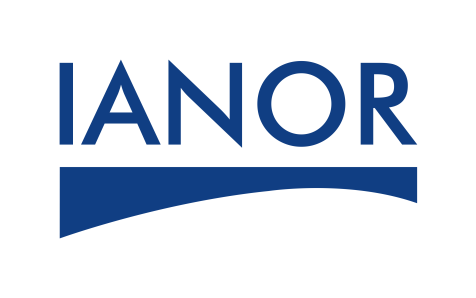 FICHE FORMATIONCoût de la non-qualité et coût d’obtention de la qualitéCoût de la non-qualité et coût d’obtention de la qualitéCoût de la non-qualité et coût d’obtention de la qualitéOBJECTIFSDonner aux participants les outils d’estimation des couts de la non-qualité et ceux liés à l’obtention de la qualité Donner aux participants les outils et les méthodes de réduction des coûts de la non-qualitéDonner aux participants les outils d’estimation des couts de la non-qualité et ceux liés à l’obtention de la qualité Donner aux participants les outils et les méthodes de réduction des coûts de la non-qualitéPROGRAMMEFinalité et buts de la détermination du COQ ou des CNQLes finalitésLes butsType des coûtsQuels coûts retenir, compte tenu des objectifs ?Les dépenses liées à la qualitéLes dépenses liées à la non qualitéTaxonomies des coûts résultant de la non-qualitéDéfinition des COQMéthodes d’évaluation et de réduction des coûts :Les propositions de la norme AFNOR NF X 50-126Une méthode d'évaluation fondée sur le "coût d'un événement"Les mots clés de la définitionUn exemple fondé directement sur la notion de coût d'un événement : la non-efficacité des équipements comme composante de la non-qualitéUn exemple fondé sur la notion de coût caché : le coût des accidents du travailCalcul des COQ et CNQMéthodologieEstimation de la réduction des coûtsFinalité et buts de la détermination du COQ ou des CNQLes finalitésLes butsType des coûtsQuels coûts retenir, compte tenu des objectifs ?Les dépenses liées à la qualitéLes dépenses liées à la non qualitéTaxonomies des coûts résultant de la non-qualitéDéfinition des COQMéthodes d’évaluation et de réduction des coûts :Les propositions de la norme AFNOR NF X 50-126Une méthode d'évaluation fondée sur le "coût d'un événement"Les mots clés de la définitionUn exemple fondé directement sur la notion de coût d'un événement : la non-efficacité des équipements comme composante de la non-qualitéUn exemple fondé sur la notion de coût caché : le coût des accidents du travailCalcul des COQ et CNQMéthodologieEstimation de la réduction des coûtsPublic concernéCadres dirigeantsIngénieurs et Responsables QSEPilote de processusToute personne participant à la mise en place d’un SMQ,SMI.Cadres dirigeantsIngénieurs et Responsables QSEPilote de processusToute personne participant à la mise en place d’un SMQ,SMI.VOLUME HORAIRE     18 heures soit trois (03) jours à raison de 6 heures/Jour      18 heures soit trois (03) jours à raison de 6 heures/Jour EVALUATION     Le formateur assistera à l’évaluation à chaud.     Le formateur assistera à l’évaluation à chaud.LIVRABLES Support de cours électronique Attestation de formation IANORSupport de cours électronique Attestation de formation IANOR